 «Мягкие кубики»(авторская развивающая игра)Белоснежка очень любит играть с гномами. А любимая игра у гномов «Мягкие кубики»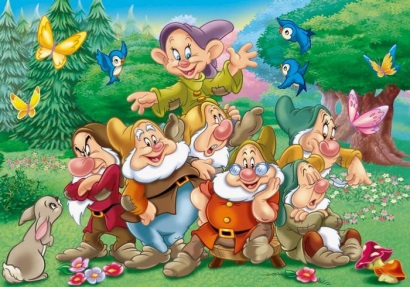 Цель: Формирование функций цветовосприятия у ребёнка, развитие сенсорного восприятияЗадачи: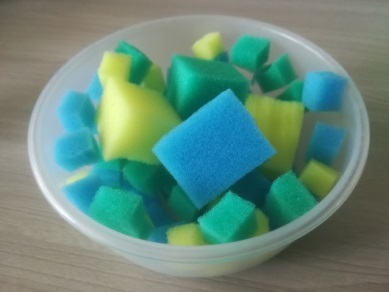 1. Развивать умение различать и называть  цвета;2. развивать моторику кистей пальцев рук через действия с предметами;3. учить группировать предметы по определённому признаку;4. отрабатывать «пинцетный захват»;5. развивать усидчивость;6. развитие речи.Игра «Сортируем кубики».Задачи: Закрепление навыка различать предметы по цвету, величине.Правило: Разложить предметы по величине.Материал: пластиковые стаканчики, корзинки разных цветов, кубики из губок разных размеров, прищепки.Вариант 1.Материал: пластиковые стаканчики, корзинки разных цветов, кубики из губок разных размеров, прищепки.Описание: Берём стаканчик определённого цвета и предлагаем ребёнку собрать   в  него  кубики соответствующего цвета – назвать цвет (простой вариант – собираем рукой, усложненный – собрать прищепкой).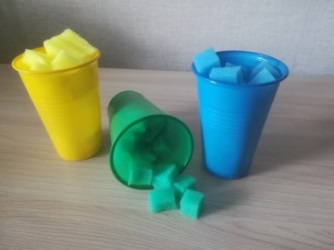 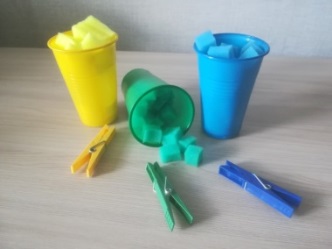 Вариант 2. Описание: Рассыпаем кубики и смешиваем (большие с маленькими) – назвать цвет.  Затем воспитатель предлагает детям, собрать большие кубики в корзины, а маленькие в стаканчики.Можно  устроить соревнование  кто больше соберёт кубиков определенного размера или цвета (простой вариант – собираем рукой, усложненный – собрать прищепкой).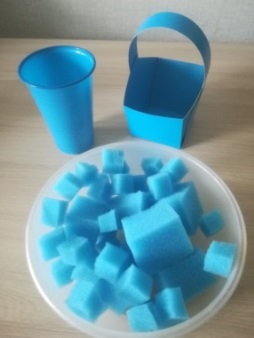 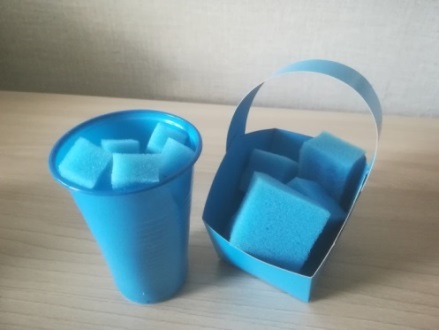 «Спрячь кубик»Задачи: Закреплять знание основных цветов и величины предметов - большой, маленький.Материал: Цветные  стаканчики различной величины, кубики из губок.Описание: Воспитатель предлагает поиграть в прятки с кубиками. Стаканчики это домики кубиков. Воспитатель: Потеряла кубик Маша,
Наша Маша-растеряша…Спрятался от Маши синий кубик - дети накрывают его синим стаканчиком, желтый кубик - желтым стаканчиком, большой кубик большим стаканчиком, маленький кубик - маленьким. После выполнения задания проверяем с детьми,  и просим назвать, какой кубик они спрятали.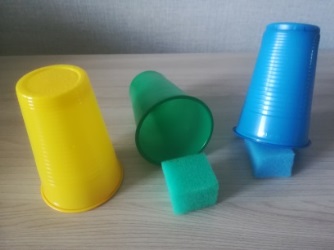 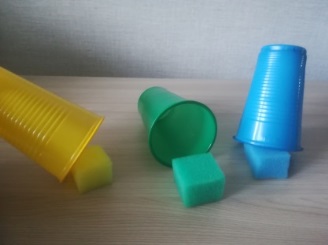 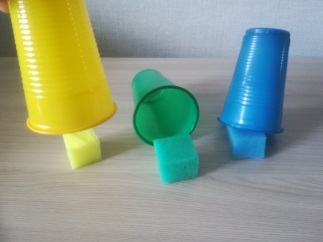 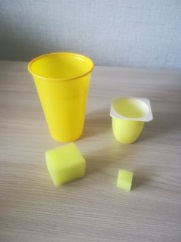 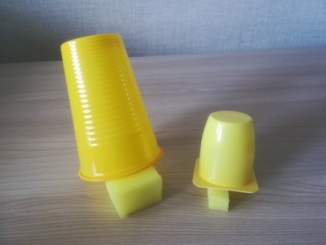 «Переложи кубики»Задачи: Закрепление знаний детей о цвете предметов, умение соотносить предметы по цвету. Развивать умение сравнивать и классифицировать. Поймать прищепкой кубик без помощи рук и переложить себе в стаканчик.Материал: Большой поднос или контейнер, разноцветные стаканчики, прищепки, кубики из губок.Описание: Воспитатель называет цвет, берет прищепку и кубики из губок. А затем открывает  прищепку,  зацепляет кубик нужного цвета и выкладывает в стаканчик. 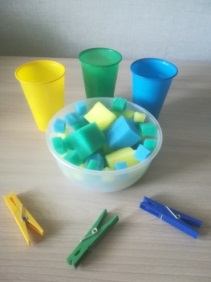 «Что лишнее»Задачи: Учить находить  лишний предмет, объяснить, почему он лишний.Материал: Цветные  карточки  или одноразовые тарелки, стаканчики кубики из губок.Описание: Воспитатель выкладывает на тарелку все красные кубики и один желтый. И спрашивает что лишнее? Почему?Можно выложить все большие кубики и один маленький, желтые прищепки и красный стаканчик и зеленые и один красный и др. варианты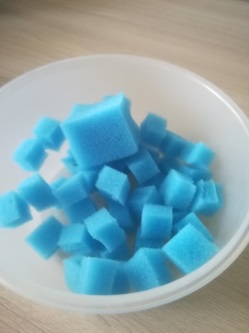 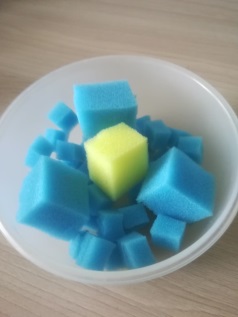 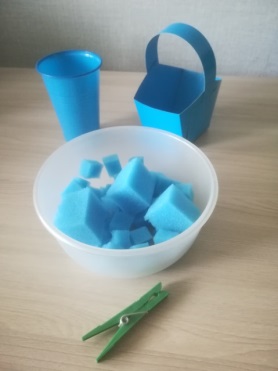 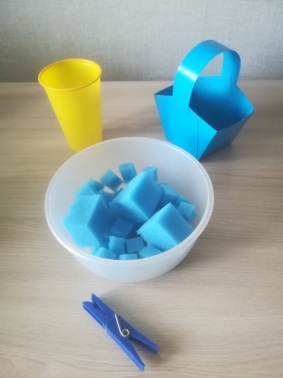 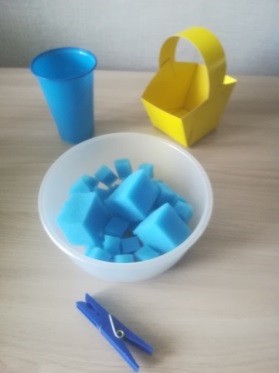 